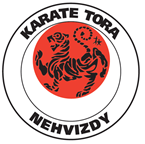 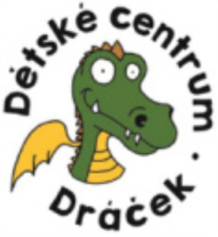                     Úterý                                                                                      Pro děti od  17-18 hodin                                           Pro děti od 2. třídy                Kapacita 14 dětí Říjen – leden, tj. 15 lekcí za 1200 KčCílem přípravky je zvládnutí základů karate,                                     příprava na zkoušky 9. kyu (bílý pás), který uděluje zkušební komisař JKA (Japan Karate Association) – na konci 2. pololetí. Výběr do oddílu v TJ Sokol.Trenéři: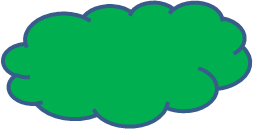 Mgr. Karel Záhrobský (trenér III. třídy JKA, pedagog)Mgr. Jitka Záhrobská (trenér všestrannosti, pedagog)Motto klubu Karate TORA Nehvizdy:                        Karate nelze jen cvičit, karate je třeba žít.Karate je cesta, na které se zaměřujeme nejen na posílení těla, ale na harmonii tělesných a duševních vlastností. Nevnímáme tedy karate jako pouhý sport, ale jako cestu, kdy žák získává mnohem více než znalost technik karate. Více informací na informační schůzce v neděli 6.9.2020 od 17 do 18 hodin v DC Dráček.